Discharge Summary Joint Commission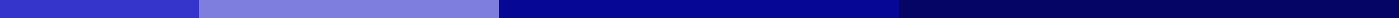 Patient Name: John Doe
Patient ID: 123456789
Admission Date: May 10, 2024
Discharge Date: May 20, 2024
Admitting Physician: Dr. Jane Smith
Discharge Physician: Dr. Jane Smith
Hospital Name: General HospitalReason for Admission:
Acute appendicitisHistory of Present Illness:
Patient presented to the ER with severe lower abdominal pain, nausea, and vomiting. Diagnosis confirmed via CT scan.Major Surgical or Invasive Procedure:
Appendectomy performed on May 11, 2024.Hospital Course:
Post-operative recovery was uneventful. Antibiotics and pain management were administered. The patient responded well to treatment with no complications.Condition at Discharge:
Stable – the patient is feeling well with pain controlled by oral medications.Medications on Discharge:Acetaminophen 500 mg every 6 hours as needed for painAmoxicillin 500 mg every 12 hours for 7 daysAllergies:
No known drug allergiesFollow-up Care:
Follow-up appointment with Dr. Jane Smith on May 30, 2024, at the General Hospital Outpatient Clinic.Diet:
Regular diet as tolerated.Activity:
No heavy lifting or strenuous activity for 4 weeks. Gradual return to normal activity as tolerated.Instructions for Patient/Caregiver:Watch for signs of infection at the surgical site.Keep the wound dry and clean.Report any fever, increased pain, or redness around the incision site.Summary of Counseling Provided to Patient/Caregiver:
The patient and caregivers were educated about the signs of potential complications, medication management, and the importance of follow-up care.Copy to:
Primary Care Physician – Dr. Emily White